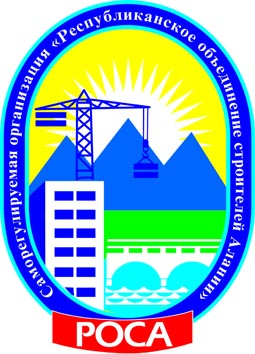 Некоммерческое партнерство«Саморегулируемая организация«Республиканское объединение строителей Алании»(НП СРО РОСА)П р о т о к о лЗаседания Аттестационной комиссииНекоммерческого партнерства «Саморегулируемая организация«Республиканское объединение строителей Алании»«18» марта 2014 год									№ 3 (35)-акгор. ВладикавказОснование созыва Аттестационной комиссии – решение Председателя Аттестационной комиссии Некоммерческого партнерства «Саморегулируемая организация «Республиканское объединение строителей Алании» - Тавитова А.Н., по поступившим из Центра по тестированию НП СРО РОСА Актам оценки уровня знаний.Место проведения заседания: РСО-Алания, гор. Владикавказ, ул. Чкалова, д. 41а.Дата проведения заседания:  18 марта 2014 год, 17 часов 00 минут.Председательствующий на заседании Аттестационной комиссии:Председатель Аттестационной комиссии Некоммерческого партнерства «Саморегулируемая организация «Республиканское объединение строителей Алании», заместитель генерального директора по правовым вопросам и контрольно-экспертной деятельности НП СРО РОСА - Тавитов А.Н.Секретарь заседания: Ведущий специалист по информационному обеспечению, повышению квалификации и аттестации НП СРО РОСА - Кукол А.С.Присутствовали с правом голоса:1. Тавитов А.Н. – Председатель Аттестационной комиссии НП СРО РОСА, заместитель генерального директора по правовым вопросам и контрольно-экспертной деятельности НП СРО РОСА.2. Гусов О.А. – член Аттестационной комиссии НП СРО РОСА, заместитель Председателя Совета НП СРО РОСА, генеральный директор ООО «Промжилстрой РСО-Алания».3. Томаев Р.Х. – член Аттестационной комиссии НП СРО РОСА, заместитель начальника инспекции Государственного строительного надзора по Республике Северная Осетия-Алания.4. Кукол А.С. – секретарь заседания, член Аттестационной комиссии НП СРО РОСА, ведущий специалист по информационному обеспечению, повышению квалификации и аттестации НП СРО РОСА.Открытие заседания Аттестационной комиссии Некоммерческого партнерства «Саморегулируемая организация «Республиканское объединение строителей Алании».Слушали: Председательствующего, который сообщил, что на заседании принимают участие все члены Аттестационной комиссии НП СРО РОСА. Кворум для голосования имеется. Полномочия проверены в соответствии с действующим законодательством, заседание Аттестационной комиссии НП СРО РОСА предложено считать «открытым». Иных предложений и замечаний не поступило.Решили: Принять к сведению озвученную информацию и признать наличие кворума для голосования по вопросам Повестки дня, а заседание Аттестационной комиссии Некоммерческого партнерства «Саморегулируемая организация «Республиканское объединение строителей Алании» считать - «открытым».Голосовали: «за» - 4 голоса, «против» - нет, «воздержался» - нет.Решение принято единогласно.Председательствующий объявил заседание Аттестационной комиссии НП СРО РОСА - «открытым». О Повестке дня заседания Аттестационной комиссии Некоммерческого партнерства «Саморегулируемая организация «Республиканское объединение строителей Алании»Слушали: Председательствующего, который предложил утвердить повестку дня Аттестационной комиссии НП СРО РОСА из 2-х (двух) вопросов.Иных предложений и замечаний не поступило.Решили: Утвердить Повестку дня заседания Аттестационной комиссии Некоммерческого партнерства «Саморегулируемая организация «Республиканское объединение строителей Алании» из 2-х (двух) вопросов.Голосовали: «за» - 4 голоса, «против» - нет, «воздержался» - нет.Решение принято единогласно.Повестка дня заседания Аттестационной комиссии Некоммерческого партнерства «Саморегулируемая организация «Республиканское объединение строителей Алании»:О рассмотрении вопроса по выдаче (отказе в выдаче) Аттестатов по итогам оценки уровня знаний претендентов на аттестацию – работников членов НП СРО РОСА, на основании представленных, Центром по тестированию НП СРО РОСА за период с 03 марта 2014 года по 07 марта 2014 года, Актов оценки уровня знаний.О рассмотрении вопроса об аннулировании Аттестатов, в соответствии с п.5.4.2 Положения о системе аттестации руководителей и специалистов строительного комплекса Некоммерческого партнерства «Саморегулируемая организация «Республиканское объединение строителей Алании».По вопросу №1 повестки дня:О рассмотрении вопроса по выдаче (отказе в выдаче) Аттестатов по итогам оценки уровня знаний претендентов на аттестацию – работников членов НП СРО РОСА, на основании представленных, Центром по тестированию НП СРО РОСА за период с 03 марта 2014 года по 07 марта 2014 года, Актов оценки уровня знанийСлушали: Кукол А.С., которая сообщила присутствующим, о поступивших из Центра по тестированию НП СРО РОСА - Актов оценки уровня знаний претендентов на аттестацию, по следующим тестам и со следующими результатами уровня знаний:С положительным результатом оценки уровня знаний предложила признать обладающими знаниями необходимым для выполнения указанных видов работ и выдать Аттестаты на соответствующий срок.С отрицательным результатом оценки уровня знаний предложила отказать в выдаче Аттестатов, назначив срок для повторного тестирования.Иных предложений и замечаний не поступило.Решили:1. По итогам проведённой оценки уровня знаний выдать следующим работникам Аттестаты установленного ЕСА НОСТРОЙ образца по следующим тестам: и признать их обладающими знаниями необходимыми для выполнения аттестованных видов работ, которые оказывают влияние на безопасность объектов капитального строительства.2. Отказать в выдаче Аттестатов по следующим тестам: назначив срок для повторного тестирования.3. Информацию о выданных Аттестатах разместить на сайте Партнерства.Голосовали: «за» - 4 голоса, «против» - нет, «воздержался» - нет.Решение принято единогласно.По вопросу №2 повестки дня:О рассмотрении вопроса об аннулировании Аттестатов, в соответствии с п.5.4.2 Положения о системе аттестации руководителей и специалистов строительного комплекса Некоммерческого партнерства «Саморегулируемая организация «Республиканское объединение строителей Алании»Слушали: Кукол А.С., которая сообщила присутствующим, что в соответствии с п.п. а. п.5.4.2 Положения о системе аттестации руководителей и специалистов строительного комплекса Некоммерческого партнерства «Саморегулируемая организация «Республиканское объединение строителей Алании» Аттестаты:С-159.000885С-159.000886С-159.000887 подлежат аннулированию, и предложила аннулировать выше указанные Аттестаты.Иных предложений и замечаний не поступило.Решили:1. В соответствии с п.п. а) п. 5.4.2 Положения о системе аттестации руководителей и специалистов строительного комплекса Некоммерческого партнерства «Саморегулируемая организация «Республиканское объединение строителей Алании» Аттестаты:1.1.  С-159.000885 1.2.  С-159.0008861.3.  С-159.000887 признать аннулированными.2. Информацию об аннулированных Аттестатах направить в Аппарат Национального объединения строителей.Голосовали: «за» - 4 голоса, «против» - нет, «воздержался» - нет.Решение принято единогласно.Председательствующий Председатель Аттестационной комиссииНП СРО РОСА										А.Н.ТавитовСекретарь  заседания							 		А.С.КуколНЕКОММЕРЧЕСКОЕ ПАРТНЕРСТВО«САМОРЕГУЛИРУМАЯ ОРГАНИЗАЦИЯ«РЕСПУБЛИКАНСКОЕ ОБЪЕДИНЕНИЕ СТРОИТЕЛЕЙ АЛАНИИ»(НП СРО РОСА)П Р О Т О К О Л № 3 (35)-акзаседания Аттестационной комиссииНекоммерческого партнерства«Саморегулируемая организация«Республиканское объединение строителей Алании»от «18» марта 2014 годагор. Владикавказ2014 год№ п/пФ.И.О. претендентаНаименование организации, члена НП СРО РОСА№ тестаРезультат оценки уровня знанийБекузаров Касполат МаксимовичЗАО «МАРС-Р»002положительныйБерезов Мурат ТотразовичЗАО «МАРС-Р»011, 017, 018, 031положительныйГрицай Виктор НиколаевичООО «Лучстройинвест»001положительныйГутиев Валерий ЗарбековичООО «Фемида»024, 025, 046.3положительныйЗубков Юрий ЛеонидовичООО «Владтехмонтаж»001, 029отрицательныйЗубков Юрий ЛеонидовичООО «Владтехмонтаж»046.1, 048, 049, 051положительныйКлец Юрий ГригорьевичООО «Владтехмонтаж»002, 003, 004, 007, 011, 015, 016, 020, 021, 022, 046.1положительныйПлиев Аслан ЭльбрусовичООО «Владтехмонтаж»002, 003, 004, 007, 011, 015, 016, 020, 021, 022, 046.3положительныйРожковецкий Михаил АлександровичООО «Владтехмонтаж»001, 029, 046.1, 048, 049, 051отрицательныйСакаев Дмитрий МатвеевичООО «Сварог»001отрицательныйФидарова Фатима ИбрагимовнаООО «Фемида»007, 031положительныйЦориев Алан ВикторовичООО «Гарантия»018отрицательныйЦориев Алан ВикторовичООО «Гарантия»020положительныйШейхов Махмуд АхмедовичЗАО «МАРС-Р»011, 015, 017, 031положительныйЮрин Евгений АнатольевичОАО «Кавтрансстрой»038отрицательныйЮрин Евгений АнатольевичОАО «Кавтрансстрой»032, 035, 037, 039, 040, 042положительный№ п/пФ.И.О. претендентаНаименование организации, члена НП СРО РОСА№ тестаСрок действияБекузаров Касполат МаксимовичЗАО «МАРС-Р»002сроком на 5 (пять), т.е. до 18.03.2019Березов Мурат ТотразовичЗАО «МАРС-Р»011, 017, 018, 031сроком на 5 (пять), т.е. до 18.03.2019Грицай Виктор НиколаевичООО «Лучстройинвест»001сроком на 5 (пять), т.е. до 18.03.2019Гутиев Валерий ЗарбековичООО «Фемида»024, 025, 046.3сроком на 5 (пять), т.е. до 18.03.2019Зубков Юрий ЛеонидовичООО «Владтехмонтаж»046.1, 048, 049, 051сроком на 5 (пять), т.е. до 18.03.2019Клец Юрий ГригорьевичООО «Владтехмонтаж»002, 003, 004, 007, 011, 015, 016, 020, 021, 022, 046.1сроком на 5 (пять), т.е. до 18.03.2019Плиев Аслан ЭльбрусовичООО «Владтехмонтаж»002, 003, 004, 007, 011, 015, 016, 020, 021, 022, 046.3сроком на 5 (пять), т.е. до 18.03.2019Фидарова Фатима ИбрагимовнаООО «Фемида»007, 031сроком на 5 (пять), т.е. до 18.03.2019Цориев Алан ВикторовичООО «Гарантия»020сроком на 5 (пять), т.е. до 18.03.2019Шейхов Махмуд АхмедовичЗАО «МАРС-Р»011, 015, 017, 031сроком на 5 (пять), т.е. до 18.03.2019Юрин Евгений АнатольевичОАО «Кавтрансстрой»032, 035, 037, 039, 040, 042сроком на 5 (пять), т.е. до 18.03.2019№ п/пФ.И.О. претендентаНаименование организации, члена НП СРО РОСА№ тестаРезультат оценки уровня знанийЗубков Юрий ЛеонидовичООО «Владтехмонтаж»001, 029отрицательныйРожковецкий Михаил АлександровичООО «Владтехмонтаж»001, 029, 046.1, 048, 049, 051отрицательныйСакаев Дмитрий МатвеевичООО «Сварог»001отрицательныйЦориев Алан ВикторовичООО «Гарантия»018отрицательныйЮрин Евгений АнатольевичОАО «Кавтрансстрой»038отрицательный